                     AUTORIDAD DE AVIACIÓN CIVIL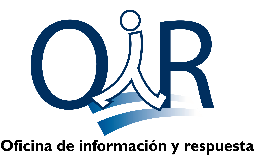 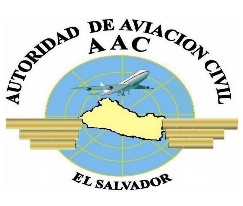 Formulario de atención a la ciudadanía                                                                 CORRELATIVO N°Marque trámite a realizar (x)      Solicitud de información          Queja           Denuncia           ConsultaDATOS DE CIUDADANO (A)Nombre: (Persona Natural Jurídica) Documento de Identificación: D.U.I. N°                                      Licencia de Conducir N°  Pasaporte N°                                                       Carnet de Minoridad N° Lugar y Fecha de Exp. Profesión u Oficio                                               Sexo F         M         Dirección Contactar a N° Teléfono                                                           Breve descripción de lo requerido ObservacionesSeñalar medio o lugar para Notificaciones: Correo Electrónico Dirección Firma                                                                                         Lugar y Fecha OFICINA DE INFORMACIÓN Y RESPUESTACarretera Panamericana  Km 9 ½ Ilopango, San Salvador, El Salvador.Teléfono: (503) 2565-4400 Ext. 44-94                  Correo Electrónico. oir@aac.gob.sv 